ЧЕРКАСЬКА ОБЛАСНА РАДАР І Ш Е Н Н Я_____________                                                                               № ___________ПРОЄКТПро звіт голови Черкаської обласної ради ПІДГОРНОГО  А.В.Відповідно до статті 55  Закону України «Про місцеве самоврядування 
в Україні», заслухавши та обговоривши звіт голови Черкаської обласної ради Підгорного А.В. про діяльність за період із 22 грудня 2021 року по 02 грудня 2022 року, у тому числі про виконання Закону України «Про доступ до публічної інформації» та здійснення державної регуляторної політики виконавчим апаратом обласної ради, обласна рада  в и р і ш и л а:Звіт голови Черкаської обласної ради ПІДГОРНОГО А.В. взяти до відома.Перший заступник голови						Р. СУЩЕНКО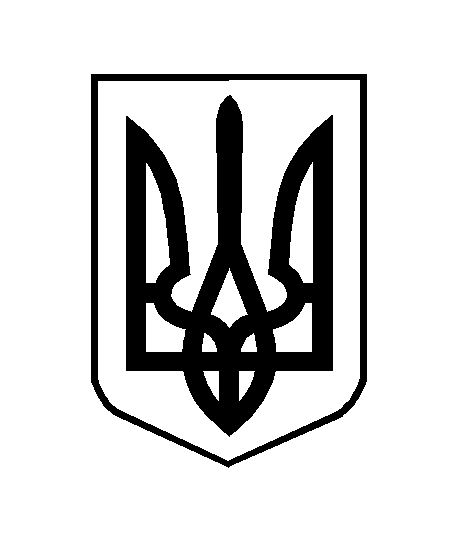 